105.02 修正家長(監護人)同意書敝子弟 	（學號： 	）就讀貴校 	學系/所/學位學程 	年級，茲因 	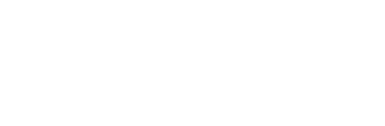 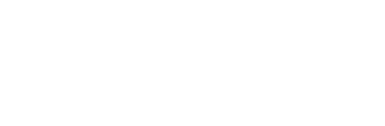 此致國立臺中教育大學學生家長/監護人簽章： 	_ 	與學生關係： 	連絡電話： 	中華民國	年	月	日